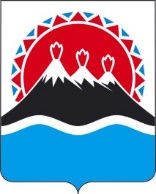 П О С Т А Н О В Л Е Н И ЕГУБЕРНАТОРА КАМЧАТСКОГО КРАЯг. Петропавловск-КамчатскийВ соответствии с пунктом 4 статьи 25 Федерального закона от 21.12.2021 
№ 414-ФЗ «Об общих принципах организации публичной власти в субъектах Российской Федерации», пунктом 4 части 4 статьи 13, пунктом 4 части 1 статьи 20, частью 1 статьи 201 Устава Камчатского краяПОСТАНОВЛЯЮ:Определить, что в систему исполнительных органов Камчатского края входят Губернатор Камчатского края, Правительство Камчатского края и иные исполнительные органы Камчатского края: Администрация Губернатора Камчатского края, министерства, агентства, службы и инспекции Камчатского края.Статус Губернатора Камчатского края, Правительства Камчатского края и иных исполнительных органов Камчатского края в системе исполнительных органов Камчатского края определяется Конституцией Российской Федерации, федеральными конституционными законами, федеральными законами и принятыми в соответствии с ними нормативными правовыми актами Российской Федерации, Уставом Камчатского края, законами Камчатского края и принятыми в соответствии с ними нормативными правовыми актами Камчатского края.Определить, что Администрация Губернатора Камчатского края является исполнительным органом Камчатского края, обеспечивающим деятельность Губернатора Камчатского края и Правительства Камчатского края и осуществляющим контроль за выполнением исполнительными органами Камчатского края решений Губернатора Камчатского края и Правительства Камчатского края, а также осуществляющим функции по реализации региональной политики, по нормативному правовому регулированию, по контролю (надзору), иные правоприменительные функции в установленных правовыми актами Камчатского края сферах деятельности.Определить, что министерство Камчатского края:является исполнительным органом Камчатского края, осуществляющим функции по выработке и реализации региональной политики, по нормативному правовому регулированию, по контролю (надзору), по предоставлению государственных услуг, иные правоприменительные функции в установленной правовыми актами Камчатского края сфере деятельности и (или) осуществляющим полномочия Российской Федерации в соответствующей сфере деятельности, переданные органам государственной власти субъектов Российской Федерации;в пределах установленной сферы деятельности проводит государственную политику (участвует в проведении государственной политики) в случаях, установленных законодательством Российской Федерации и Камчатского края;осуществляет управление и распоряжение государственным имуществом (участвует в управлении и распоряжении государственным имуществом) в случаях, установленных законодательством Российской Федерации и Камчатского края.Определить, что агентство Камчатского края:является исполнительным органом Камчатского края, осуществляющим функции по реализации региональной политики, по нормативному правовому регулированию, по контролю (надзору), по предоставлению государственных услуг, иные правоприменительные функции в установленной правовыми актами Камчатского края сфере деятельности и (или) осуществляющим полномочия Российской Федерации в соответствующей сфере деятельности, переданные органам государственной власти субъектов Российской Федерации;в пределах установленной сферы деятельности проводит государственную политику (участвует в проведении государственной политики) в случаях, установленных законодательством Российской Федерации и Камчатского края;осуществляет управление и распоряжение государственным имуществом (участвует в управлении и распоряжении государственным имуществом) в случаях, установленных законодательством Российской Федерации и Камчатского края.Определить, что служба Камчатского края является исполнительным органом Камчатского края, осуществляющим функции по реализации региональной политики, по нормативному правовому регулированию, по контролю (надзору), иные правоприменительные функции в установленной правовыми актами Камчатского края сфере деятельности и (или) осуществляющим полномочия Российской Федерации в соответствующей сфере деятельности, переданные органам государственной власти субъектов Российской Федерации.Определить, что инспекция Камчатского края является исполнительным органом Камчатского края, осуществляющим функции по контролю (надзору), а в случаях, предусмотренных законодательством Камчатского края, функции по нормативному правовому регулированию, иные правоприменительные функции в установленной правовыми актами Камчатского края сфере деятельности и (или) осуществляющим полномочия Российской Федерации в соответствующей сфере деятельности, переданные органам государственной власти субъектов Российской Федерации.Определить, что:положение об Администрации Губернатора Камчатского края, утверждается постановлением Правительства Камчатского края по согласованию с Губернатором Камчатского края;положения о министерствах Камчатского края, об агентствах Камчатского края, о службах, инспекциях Камчатского края, утверждаются постановлениями Правительства Камчатского края.Настоящее постановление вступает в силу с 1 июня 2022 года.Пояснительная запискак проекту постановления Губернатора Камчатского края«О системе исполнительных органов Камчатского края»Настоящий проект постановления Губернатора Камчатского края 
(далее – проект) разработан в рамках введения в действие с 1 июня 2022 года Закона Камчатского края от 11.05.2022 № 61 «О внесении поправок в Устав Камчатского края» с учетом положений Федерального закона от 21.12.2021 
№ 414-ФЗ «Об общих принципах организации публичной власти в субъектах Российской Федерации».Указанными изменениями установлено, что с 1 июня 2022 года в соответствии с принципом единства системы публичной власти Губернатор Камчатского края определяет систему исполнительных органов Камчатского края. На основании указанных положений 17 мая 2022 года на 11-й сессии Законодательного Собрания Камчатского края принят Закон Камчатского края «О признании утратившими силу отдельных законодательных актов (положений законодательных актов) Камчатского края», которым с 1 июня 2022 года признан утратившим силу Закон Камчатского края от 29.03.2012 № 30 «О системе исполнительных органов государственной власти Камчатского края». Регулирование вопроса, касающегося определения системы исполнительных органов Камчатского края, с 1 июня 2022 года должно осуществляться постановлением Губернатора Камчатского края.Проектом предлагается определить систему исполнительных органов Камчатского края на основе преемственности положений, ранее предусмотренных Законом Камчатского края от 29.03.2012 № 30 «О системе исполнительных органов государственной власти Камчатского края».Для реализации проекта постановления Губернатора Камчатского края не потребуется дополнительного финансирования из краевого бюджета. Проект постановления Губернатора Камчатского края 26 мая 2022 года размещен на Едином портале проведения независимой антикоррупционной экспертизы и общественного обсуждения проектов нормативных правовых актов Камчатского края (htths://npaproject.kamgov.ru) для обеспечения возможности проведения в срок до 4 июня 2022 года независимой антикоррупционной экспертизы.Проект постановления Губернатора Камчатского края не подлежит оценке регулирующего воздействия в соответствии с постановлением Правительства Камчатского края от 06.06.2013 № 233-П «Об утверждении Порядка проведения оценки регулирующего воздействия проектов нормативных правовых актов Камчатского края и экспертизы нормативных правовых актов Камчатского края».[Дата регистрации]№[Номер документа]О системе исполнительных органов Камчатского края[горизонтальный штамп подписи 1]В.В. Солодов